Культиватор КПО-6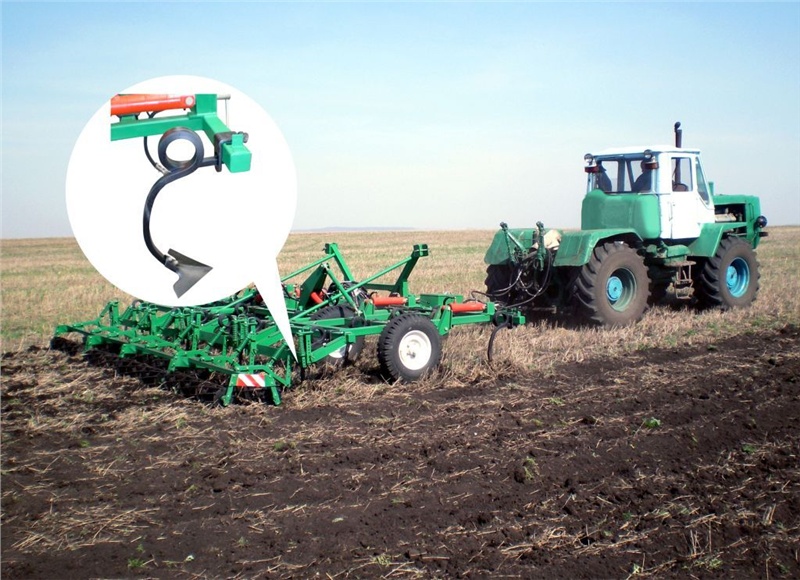 Является одним из лучших агрегатов прицепного типа, предназначенный для подготовки почвы под посев на полях. За один проход культиватор выполняет несколько операций: качественно измельчает и перемешивает растительные остатки, уничтожает сорняки, обрабатывает, прикатывает и выравнивает почву, создает посевное ложе для семян.Культиватор КПО – 6 оснащается высокопрочными стрельчатыми лапами на стойках с пружинным механизмом фирмы LA PINA (Испания), которые позволяют с легкостью преодолевать все препятствия на поле (камни, неровности). Конструкция лапы типа «вороньего крыла» со средним углом подъема обеспечивает прекрасное смешивание почвы и сохранение растительных остатков. Концы крыльев обрезаны, чтобы уменьшить боковое отбрасывание почвы. Лапы обеспечивают экономичную обработку почвы. Точно отцентрированное отверстие под болт обеспечивает надежность соединения стрельчатой лапы со стойкой и продлевает срок службы. Гибкая работа пружин повышает надежность лап при эксплуатации и продлевает срок их службы. Глубина обработки почвы регулируется гидравлически.Культиватор качественно и надежно выполняет технологические операции, что подтверждено полевыми испытаниями и заключениями специалистов.На предприятии создана Сервисная служба по обеспечению бесперебойной работы техники в полевых условиях, которая включает мобильную бригаду.Культиватор КПО-6 агрегатируется тракторами класса 3 (Т-150,Т-4). Управляется из кабины трактора одним механизатором. Культиватор хорошо приспособлен для транспортировки по дорогам - оборудован световозвращателями, секции культиватора легко складываются в компактную конструкцию.Культиватор КПО-6 экспонировался в 2009 году на крупнейшей специализированной выставке в г. Москве "Золотая осень-2009", по результатам которой стал обладателем бронзовой медали.ОСНОВНЫЕ ХАРАКТЕРИСТИКИЦена культиватора КПО-6 составляет: 250,000 рублей с учетом НДСЕсли вас заинтересовал культиватор ПКО – 6Email – Ilyanaumenk@gmail.comТел: 8 (937) 479-62-61ОАО “ТЗА”Производительность за 1 час основного времени, га4,74,74,7Производительность за 1 час эксплуатационного времени, га3,83,83,8Рабочая скорость движения на основных операциях, км/ч101010Конструктивная ширина захвата, м6,036,036,03Коэффициент использования эксплуатационного времени0,800,800,80Коэффициент надежности технологического процесса0,990,990,99Основные показатели качества выполнения технологического процессаОсновные показатели качества выполнения технологического процессаПодрезание сорной растительности, %100100100Глубина обработки, см6...126...12Крошение почвы, %7575С прикатывающим приспособлением8080Гребнистость поля после прохода, см33Количество рабочих органов, шт.2121Масса, кг20002000Габаритные размеры, ммГабаритные размеры, мм- в рабочем положении6300х6030х13806300х6030х1380- в транспортном положении63003600х295063003600х2950